FrancúzskoVytvorte správne dvojice. Dopíš k udalosti správny rok. 1346 – 1415 – 1066 – 1096 –1337Bitka pri Kreščaku,  bitka pri Azinciurte, bitka pri Hastingse,prvá križiacka výprava,začiatok storočnej vojny.Mohli sa stretnúť?  Zakrúžkuje správnu odpoveď.Filip IV. Pekný - Klement V. pápež (áno/nie)Filip II.- Ľudovít VIII. (áno/nie)Ľudovít VIII. - Henrich III.  a Blanka Kastílska (áno/nie)Ľudovít IX  - Filip III. (áno/nie)Francúzsky panovník Ľudovít IX. bol všestranná osobnosť. Ktoré z nasledujúcich tvrdení vystihuje jeho vládu ?zástanca mierových riešení problémov,dôsledne preveroval činnosti kráľovských úradníkov a trestal pochybenie,rozhodnutie v sporných otázkach sa naňho obracali z Flámska, Hollandu, anglického kráľovstva,uzavrel kompromisnú dohodu z Corbeil (1258) s aragónskym kráľom Jakubom I.,v roku 1248 sa rozhodol podniknúť križiacku výpravu. správne sú všetkyPrečítajte si nasledujúci text. Opravte chyby ktoré sa v texte nachádzajú.Panovník  Filip III. (správne Filip IV. ) využil povery o závažných previneniach Rádu nemeckých rytierov (správne templárov ) a v roku 1306 (správne 1307) sa začalo systematické zatýkanie a vypočúvanie rytierov rádu, ktorí boli internovaní na hrade Chinon. Obvinenia z kacírstva a iných závažných donútili pápeža Klementa IV. (správne Klement V.) zrušiť v roku 1312 templársky rád. Veľmaster rádu Jacques de Molay  skončil v roku 1312 (správne 1314) na hranici. Krížových výprav do Svätej zeme sa zúčastnili mnohí stredovekí panovníci. Menujte francúzskych kráľov. Filip II., Ľudovít IX.Zakreslite na mape dôležité rieky, ktoré tvorili základ vodnej prepravy tovaru vo Francúzsku. Seina, Loira, Garonna, Rhôna.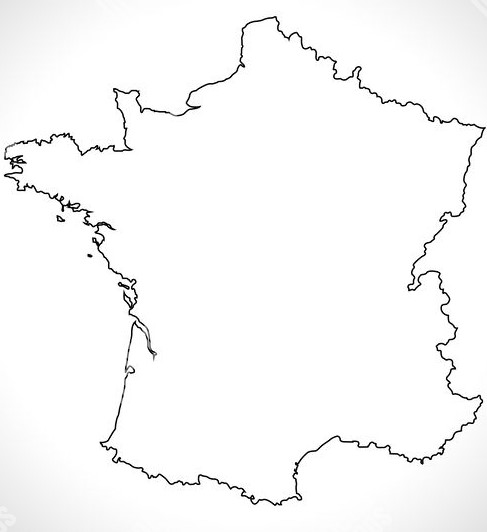 Ekonomický a hospodársky rozvoj umožnil rozmach vzdelanosti. Univerzity sa stali  ich centrami. Vymenujte mestá, v ktorých sídlili.  Paríž, Toulouse, Montpelier, Avignon,  Orleans, Grenoble.